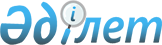 Теміртау қалалық мәслихатының 2018 жылғы 3 наурыздағы № 23/5 "Сот шешімімен коммуналдық меншікке қабылданды деп танылған иесіз қалдықтарды басқару ережесін бекіту туралы" шешімінің күші жойылды деп тану туралыҚарағанды облысы Теміртау қалалық мәслихатының 2021 жылғы 15 қазандағы № 11/4 шешімі. Қазақстан Республикасының Әділет министрлігінде 2021 жылғы 26 қазанда № 24899 болып тіркелді
      Қазақстан Республикасының "Құқықтық актілер туралы" Заңының 27 бабының 1 тармағына сәйкес, қалалық мәслихат ШЕШТІ:
      1. Теміртау қалалық мәслихатының "Сот шешімімен коммуналдық меншікке қабылданды деп танылған иесіз қалдықтарды басқару ережесін бекіту туралы" 2018 жылғы 3 наурыздағы №23/5 шешімінің күші жойылды деп танылсын (нормативтік құқықтық актiлердi мемлекеттiк тiркеу тізілімінде № 4665 болып тiркелген).
      2. Осы шешім, оның алғашқы ресми жарияланған күнінен кейін күнтізбелік он күн өткен соң күшіне енеді.
					© 2012. Қазақстан Республикасы Әділет министрлігінің «Қазақстан Республикасының Заңнама және құқықтық ақпарат институты» ШЖҚ РМК
				
      Қалалық мәслихат хатшысы

А. Ломакин
